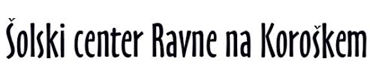 MICPRIJAVNI OBRAZEC – Operater na CNC strojuMICPRIJAVNI OBRAZEC – Operater na CNC strojuMICPRIJAVNI OBRAZEC – Operater na CNC strojuPodatki o kandidatuPodatki o kandidatuPodatki o kandidatuIme in priimekNaslovDatum in kraj rojstvaTelefonska številkaEMŠODavčna številkae-mailPodatki o dosedanjem izobraževanjuPodatki o dosedanjem izobraževanjuPodatki o dosedanjem izobraževanjuKončana osnovna šolaKončan program NPIKončan program SPIKončan program SSIDrugoPodatki o plačniku izobraževanjaPodatki o plačniku izobraževanjaPodatki o plačniku izobraževanjaIme in priimek oz. zavod/ustanovaIme in priimek oz. zavod/ustanovaNaslovNaslovOdgovorna oseba (zavod/ustanova)Odgovorna oseba (zavod/ustanova)Matična številkaMatična številkaDavčna številkaDavčna številkaPodpis prijavljenega kandidataPodpis prijavljenega kandidataPodpis in žig plačnika